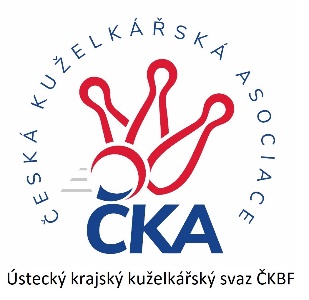         Z P R A V O D A J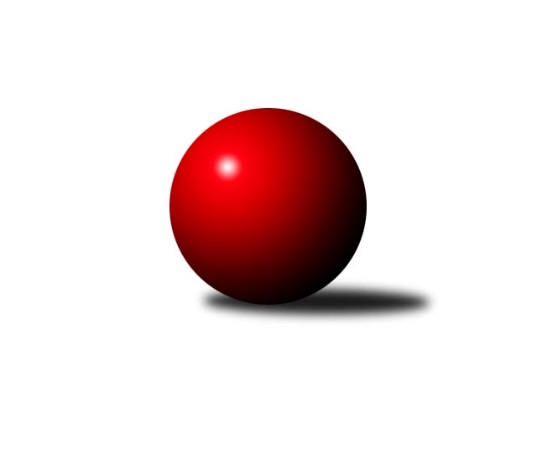 Č.12Ročník 2023/2024	13.1.2024Nejlepšího výkonu v tomto kole: 2627 dosáhlo družstvo: SKK Podbořany BKrajský přebor Ústeckého kraje 2023/2024Výsledky 12. kolaSouhrnný přehled výsledků:TJ Teplice Letná B	- SKK Podbořany B	2:6	2589:2627	6.0:6.0	13.1.Sokol Ústí n. L.	- TJ Lokomotiva Ústí n. L. C	7:1	2398:2123	10.0:2.0	13.1.TJ Elektrárny Kadaň B	- TJ KK Louny	3.5:4.5	2475:2532	7.0:5.0	13.1.Sokol Spořice	- SKK Bílina	6:2	2300:2266	6.0:6.0	13.1.Tabulka družstev:	1.	SKK Podbořany B	12	9	1	2	60.0 : 36.0 	80.0 : 64.0 	 2509	19	2.	SKK Bílina	12	9	0	3	59.5 : 36.5 	75.5 : 68.5 	 2490	18	3.	TJ Teplice Letná B	12	7	0	5	55.0 : 41.0 	82.5 : 61.5 	 2497	14	4.	Sokol Ústí n. L.	12	6	1	5	46.5 : 49.5 	72.0 : 72.0 	 2470	13	5.	TJ KK Louny	12	6	0	6	49.5 : 46.5 	74.0 : 70.0 	 2475	12	6.	Sokol Spořice	12	5	0	7	43.0 : 53.0 	66.5 : 77.5 	 2350	10*	7.	TJ Elektrárny Kadaň B	12	4	0	8	44.5 : 51.5 	76.0 : 68.0 	 2439	8	8.	TJ Lokomotiva Ústí n. L. C	12	1	0	11	26.0 : 70.0 	49.5 : 94.5 	 2300	2  * Družstvu Sokol Spořice budou v konečné tabulce odečteny 2 body
Podrobné výsledky kola:	 TJ Teplice Letná B	2589	2:6	2627	SKK Podbořany B	Michal Horňák	 	 198 	 210 		408 	 1:1 	 413 	 	208 	 205		Kristýna Ausbuherová	Jindřich Formánek	 	 194 	 234 		428 	 1:1 	 465 	 	238 	 227		David Marcelly	Tomáš Rabas	 	 222 	 219 		441 	 1:1 	 431 	 	232 	 199		Kamil Srkal	Josef Jiřinský	 	 206 	 217 		423 	 1:1 	 433 	 	201 	 232		Kryštof Turek	Tomáš Čecháček	 	 222 	 220 		442 	 0:2 	 458 	 	231 	 227		Radek Goldšmíd	Vojtěch Filip	 	 229 	 218 		447 	 2:0 	 427 	 	210 	 217		Marek Půtarozhodčí: Michal HorňákNejlepší výkon utkání: 465 - David Marcelly	 Sokol Ústí n. L.	2398	7:1	2123	TJ Lokomotiva Ústí n. L. C	Petr Kunt ml.	 	 198 	 187 		385 	 1:1 	 387 	 	188 	 199		Marcela Bořutová	Jindřich Wolf	 	 177 	 198 		375 	 2:0 	 339 	 	173 	 166		Slavomír Suchý	Petr Staněk	 	 213 	 210 		423 	 2:0 	 346 	 	181 	 165		Zuzana Tiličková	Petr Kunt st.	 	 198 	 215 		413 	 1:1 	 386 	 	209 	 177		Zdenek Ramajzl	Petr Kuneš	 	 198 	 188 		386 	 2:0 	 331 	 	183 	 148		Alexandr Moróc	Pavel Mihalík	 	 228 	 188 		416 	 2:0 	 334 	 	183 	 151		Květuše Strachoňovározhodčí: Wolf JindřichNejlepší výkon utkání: 423 - Petr Staněk	 TJ Elektrárny Kadaň B	2475	3.5:4.5	2532	TJ KK Louny	Pavel Bidmon *1	 	 218 	 203 		421 	 1:1 	 457 	 	208 	 249		Václav Valenta ml.	Nataša Triščová *2	 	 174 	 180 		354 	 0:2 	 454 	 	227 	 227		Jitka Rollová	Kateřina Ambrová	 	 180 	 207 		387 	 1:1 	 387 	 	205 	 182		Daniela Hlaváčová	Antonín Onderka	 	 228 	 225 		453 	 1:1 	 443 	 	245 	 198		Václav Valenta st.	Barbora Ambrová	 	 204 	 221 		425 	 2:0 	 387 	 	199 	 188		Miroslav Sodomka	Zdeněk Hošek	 	 224 	 211 		435 	 2:0 	 404 	 	212 	 192		Milan Baštarozhodčí: Robert Ambrastřídání: *1 od 51. hodu Petr Strnad, *2 od 51. hodu Robert AmbraNejlepší výkon utkání: 457 - Václav Valenta ml.	 Sokol Spořice	2300	6:2	2266	SKK Bílina	Horst Schmiedl	 	 181 	 171 		352 	 1:1 	 342 	 	165 	 177		Tomáš Šaněk	Jiří Wetzler	 	 187 	 185 		372 	 0:2 	 377 	 	190 	 187		Zdeněk Vítr	Jiřina Kařízková	 	 183 	 200 		383 	 1:1 	 379 	 	185 	 194		Pavlína Černíková	Štefan Kutěra	 	 201 	 197 		398 	 1:1 	 408 	 	191 	 217		Jitka Šálková	Václav Kordulík	 	 207 	 165 		372 	 1:1 	 358 	 	172 	 186		Jiří Pavelka	Jitka Jindrová	 	 217 	 206 		423 	 2:0 	 402 	 	203 	 199		Martin Čechorozhodčí: Štefan KutěraNejlepší výkon utkání: 423 - Jitka JindrováPořadí jednotlivců:	jméno hráče	družstvo	celkem	plné	dorážka	chyby	poměr kuž.	Maximum	1.	Václav Valenta  ml.	TJ KK Louny	453.87	306.2	147.7	3.2	6/7	(506)	2.	Lukáš Uhlíř 	SKK Bílina	452.83	312.6	140.3	5.7	7/8	(486)	3.	Jitka Rollová 	TJ KK Louny	451.17	304.3	146.9	4.2	6/7	(518)	4.	Petr Staněk 	Sokol Ústí n. L.	434.57	296.1	138.5	5.7	7/7	(463)	5.	Marek Půta 	SKK Podbořany B	430.88	294.8	136.1	5.0	6/7	(468)	6.	Zdeněk Hošek 	TJ Elektrárny Kadaň B	428.71	299.2	129.5	6.4	6/6	(457)	7.	Tomáš Čecháček 	TJ Teplice Letná B	426.76	296.2	130.5	7.3	7/7	(457)	8.	Antonín Onderka 	TJ Elektrárny Kadaň B	424.94	289.4	135.6	5.6	5/6	(454)	9.	Štefan Kutěra 	Sokol Spořice	424.86	298.9	125.9	8.2	7/7	(497)	10.	Kamil Srkal 	SKK Podbořany B	424.25	287.4	136.8	5.9	6/7	(455)	11.	Daniela Hlaváčová 	TJ KK Louny	424.17	292.7	131.5	6.0	7/7	(468)	12.	Tomáš Rabas 	TJ Teplice Letná B	423.11	298.8	124.3	7.9	6/7	(453)	13.	Zdeněk Vítr 	SKK Bílina	420.06	290.2	129.9	9.5	7/8	(454)	14.	Petr Andres 	Sokol Spořice	419.80	297.4	122.4	8.0	5/7	(448)	15.	Rudolf Březina 	TJ Teplice Letná B	417.89	292.2	125.7	7.4	7/7	(456)	16.	Marcela Bořutová 	TJ Lokomotiva Ústí n. L. C	415.17	289.4	125.8	6.6	6/7	(446)	17.	Petr Kunt  ml.	Sokol Ústí n. L.	414.26	285.8	128.4	6.0	7/7	(437)	18.	Jindřich Formánek 	TJ Teplice Letná B	414.00	288.7	125.3	7.9	6/7	(464)	19.	Vladislav Krusman 	SKK Podbořany B	414.00	290.4	123.6	8.9	6/7	(458)	20.	Pavlína Černíková 	SKK Bílina	413.90	292.4	121.5	8.6	8/8	(465)	21.	Petr Kunt  st.	Sokol Ústí n. L.	410.71	286.7	124.0	10.1	7/7	(436)	22.	Barbora Ambrová 	TJ Elektrárny Kadaň B	410.23	278.5	131.7	5.8	5/6	(461)	23.	Milan Schoř 	Sokol Ústí n. L.	408.50	283.3	125.2	9.2	6/7	(440)	24.	Martin Čecho 	SKK Bílina	407.54	287.9	119.6	7.6	7/8	(460)	25.	Václav Valenta  st.	TJ KK Louny	406.33	289.5	116.8	10.1	6/7	(461)	26.	Nataša Triščová 	TJ Elektrárny Kadaň B	403.28	282.8	120.5	9.3	5/6	(445)	27.	Josef Jiřinský 	TJ Teplice Letná B	402.33	286.3	116.1	9.4	6/7	(429)	28.	Jindřich Wolf 	Sokol Ústí n. L.	400.69	285.1	115.6	12.6	7/7	(435)	29.	Jiří Pavelka 	SKK Bílina	399.38	282.7	116.7	8.6	8/8	(440)	30.	Horst Schmiedl 	Sokol Spořice	398.57	276.0	122.5	7.3	5/7	(426)	31.	Pavel Bidmon 	TJ Elektrárny Kadaň B	398.22	286.0	112.2	10.5	6/6	(451)	32.	Petr Kuneš 	Sokol Ústí n. L.	396.86	280.8	116.1	12.2	7/7	(445)	33.	Martin Lukeš 	TJ Teplice Letná B	396.25	278.3	117.9	10.3	6/7	(449)	34.	Kateřina Ambrová 	TJ Elektrárny Kadaň B	395.72	285.1	110.6	9.6	6/6	(418)	35.	Jiřina Kařízková 	Sokol Spořice	395.33	286.2	109.1	11.7	7/7	(434)	36.	Václav Kordulík 	Sokol Spořice	391.87	280.3	111.6	10.4	6/7	(407)	37.	Zdenek Ramajzl 	TJ Lokomotiva Ústí n. L. C	386.60	278.3	108.3	13.2	7/7	(421)	38.	Květuše Strachoňová 	TJ Lokomotiva Ústí n. L. C	380.92	269.0	111.9	10.5	5/7	(432)	39.	Kristýna Ausbuherová 	SKK Podbořany B	380.67	270.7	110.0	11.5	6/7	(413)	40.	Miroslav Kesner 	TJ KK Louny	379.28	274.8	104.5	11.0	6/7	(424)	41.	Jitka Sottnerová 	TJ Lokomotiva Ústí n. L. C	379.17	280.8	98.4	14.5	6/7	(410)	42.	Alexandr Moróc 	TJ Lokomotiva Ústí n. L. C	376.30	267.9	108.4	12.8	6/7	(446)		Leona Radová 	SKK Podbořany B	449.50	312.5	137.0	9.0	1/7	(455)		Rudolf Hofmann 	SKK Podbořany B	448.25	299.0	149.3	4.8	4/7	(476)		Radek Goldšmíd 	SKK Podbořany B	440.50	289.5	151.0	5.0	2/7	(458)		Vojtěch Filip 	TJ Teplice Letná B	439.50	299.9	139.6	6.0	4/7	(470)		Kryštof Turek 	SKK Podbořany B	436.50	297.0	139.5	4.0	2/7	(440)		Pavel Stupka 	SKK Podbořany B	435.25	295.5	139.8	4.4	4/7	(460)		David Marcelly 	SKK Podbořany B	433.75	294.8	138.9	6.7	3/7	(465)		Martin Vích 	SKK Bílina	427.20	297.2	130.0	8.0	5/8	(437)		Vlastimil Heryšer 	SKK Podbořany B	423.44	293.4	130.0	8.9	3/7	(444)		Martin Václavek 	TJ KK Louny	419.25	280.8	138.5	8.8	2/7	(452)		Josef Matoušek 	TJ Lokomotiva Ústí n. L. C	418.67	291.7	127.0	6.0	3/7	(426)		Pavel Mihalík 	Sokol Ústí n. L.	416.00	304.0	112.0	10.0	1/7	(416)		Petr Bílek 	Sokol Ústí n. L.	414.33	289.3	125.0	6.2	2/7	(425)		Matěj Petýrek 	TJ Lokomotiva Ústí n. L. C	414.00	292.7	121.3	7.7	3/7	(423)		Jan Zach 	TJ Elektrárny Kadaň B	413.00	291.0	122.0	11.0	1/6	(413)		Jitka Jindrová 	Sokol Spořice	412.38	289.1	123.3	5.8	4/7	(435)		Rudolf Šamaj 	SKK Bílina	412.00	269.0	143.0	3.0	1/8	(412)		Vlastimil Procházka 	SKK Podbořany B	411.25	290.5	120.8	9.0	2/7	(427)		Roman Moucha 	SKK Bílina	411.00	286.0	125.0	14.0	1/8	(411)		Michal Horňák 	TJ Teplice Letná B	408.00	306.0	102.0	14.0	1/7	(408)		Martin Dolejší 	TJ Teplice Letná B	407.00	297.0	110.0	7.0	1/7	(407)		Miroslav Sodomka 	TJ KK Louny	406.33	291.5	114.8	12.3	2/7	(433)		Zuzana Tiličková 	TJ Lokomotiva Ústí n. L. C	406.00	282.3	123.7	7.0	3/7	(444)		Martin Lázna 	TJ KK Louny	405.00	293.5	111.5	13.5	1/7	(438)		Petr Strnad 	TJ Elektrárny Kadaň B	399.75	286.3	113.5	11.8	2/6	(421)		Jaroslav Štěpánek 	Sokol Spořice	396.50	282.0	114.5	8.5	2/7	(399)		Milan Bašta 	TJ KK Louny	396.33	282.3	114.0	9.7	3/7	(437)		Jitka Šálková 	SKK Bílina	395.55	279.0	116.6	10.6	4/8	(428)		Eliška Holakovská 	TJ Lokomotiva Ústí n. L. C	388.33	272.0	116.3	9.7	1/7	(411)		Roman Exner 	TJ Lokomotiva Ústí n. L. C	387.89	277.0	110.9	10.7	3/7	(436)		Ladislav Mandinec 	SKK Podbořany B	381.67	272.7	109.0	14.2	3/7	(401)		Boleslava Slunéčková 	Sokol Spořice	381.50	270.5	111.0	11.5	2/7	(394)		Jiří Wetzler 	Sokol Spořice	381.44	265.4	116.0	10.4	3/7	(399)		Radek Jung 	TJ KK Louny	380.00	276.7	103.3	14.3	3/7	(384)		Petr Řepík 	SKK Podbořany B	376.00	274.0	102.0	11.0	1/7	(376)		Jana Černá 	Sokol Spořice	369.25	275.1	94.1	16.3	4/7	(421)		Robert Ambra 	TJ Elektrárny Kadaň B	365.40	264.4	101.0	14.3	2/6	(408)		František Pfeifer 	TJ KK Louny	364.50	270.5	94.0	15.0	2/7	(383)		Veronika Šílová 	TJ KK Louny	360.00	282.0	78.0	16.0	1/7	(360)		Slavomír Suchý 	TJ Lokomotiva Ústí n. L. C	351.50	260.5	91.0	16.5	2/7	(364)		Tomáš Šaněk 	SKK Bílina	342.00	255.0	87.0	14.0	1/8	(342)		Josef Strachoň  st.	TJ Lokomotiva Ústí n. L. C	140.00	105.0	35.0	14.0	1/7	(140)Sportovně technické informace:Starty náhradníků:registrační číslo	jméno a příjmení 	datum startu 	družstvo	číslo startu25522	Milan Bašta	13.01.2024	TJ KK Louny	1x27291	Petr Strnad	13.01.2024	TJ Elektrárny Kadaň B	1x15156	Pavel Mihalík	13.01.2024	Sokol Ústí n. L.	1x23796	Michal Horňák	13.01.2024	TJ Teplice Letná B	1x22529	Tomáš Šaněk	13.01.2024	SKK Bílina	1x21442	Miroslav Sodomka	13.01.2024	TJ KK Louny	1x
Hráči dopsaní na soupisku:registrační číslo	jméno a příjmení 	datum startu 	družstvo	13414	Kamil Srkal	13.01.2024	SKK Podbořany B	25379	Kristýna Ausbuherová	13.01.2024	SKK Podbořany B	25380	David Marcelly	13.01.2024	SKK Podbořany B	19420	Marek Půta	13.01.2024	SKK Podbořany B	24832	Kryštof Turek	13.01.2024	SKK Podbořany B	Program dalšího kola:13. kolo20.1.2024	so	9:00	SKK Bílina - SKK Podbořany B	20.1.2024	so	9:00	TJ Teplice Letná B - TJ Lokomotiva Ústí n. L. C	20.1.2024	so	9:00	Sokol Spořice - TJ KK Louny	20.1.2024	so	9:00	Sokol Ústí n. L. - TJ Elektrárny Kadaň B	Nejlepší šestka kola - absolutněNejlepší šestka kola - absolutněNejlepší šestka kola - absolutněNejlepší šestka kola - absolutněNejlepší šestka kola - dle průměru kuželenNejlepší šestka kola - dle průměru kuželenNejlepší šestka kola - dle průměru kuželenNejlepší šestka kola - dle průměru kuželenNejlepší šestka kola - dle průměru kuželenPočetJménoNázev týmuVýkonPočetJménoNázev týmuPrůměr (%)Výkon3xDavid MarcellyPodbořany B4653xDavid MarcellyPodbořany B109.74651xRadek GoldšmídPodbořany B4587xVáclav Valenta ml.TJ KK Louny109.474578xVáclav Valenta ml.TJ KK Louny4574xJitka RollováTJ KK Louny108.764545xJitka RollováTJ KK Louny4545xPetr StaněkSok. Ústí108.624234xAntonín OnderkaEl. Kadaň B4534xAntonín OnderkaEl. Kadaň B108.524534xVojtěch FilipTeplice B4471xJitka JindrováSokol Spořice108.35423